Hasta la Vista!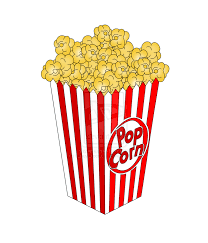 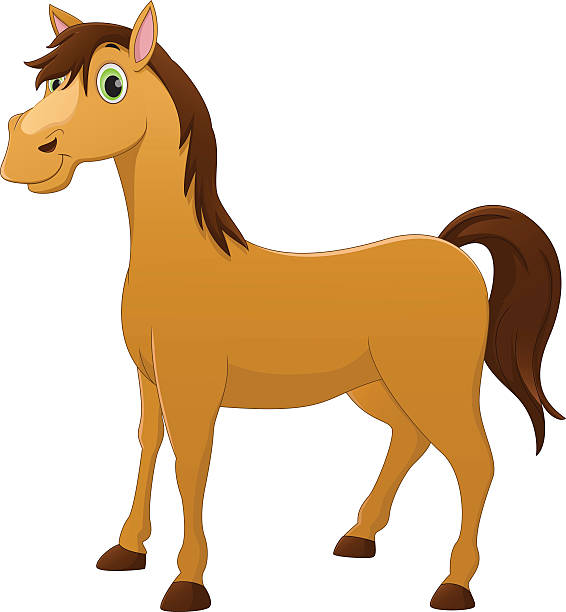 Westwood – Week 9/ Semaine 9It is almost time for school, but summer is not done yet! So, this week we will be having as much fun as we can before school starts. Monday will start with ice breakers to introduce the new staff to everyone and then we will be doing a competition to see who the greatest Chef is. On Tuesday, we will go see a movie at Cinéma Guzzo!  Wednesday we will go horse back riding.  Thursday & Friday, we will do tons of fun activities together for our last week!  I hope everyone had an amazing summer at DDO Day Camp and we hope to see all of your lovely faces next year, have fun at school!! 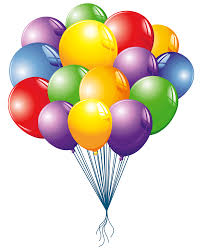 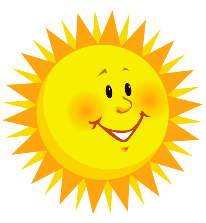 C’est bientôt la rentrée d’école, mais l’été n’est pas fini! Donc cette semaine nous nous amuserons le plus possible avant la rentrée scolaire. Lundi, nous commencerons avec un brise-glace en introduisant les nouveaux animateurs et nous ferons une compétition pour décider qui est le meilleur Chef. Tuesday, we will go see a movie at Cinéma Guzzo!  Mercredi, nous irons faire de l’équitation.  Jeudi et Vendredi nous ferons beaucoup d’activités pour nos dernière journées ensemble!  J’espère que tout le monde a eu un été formidable au Camp de Jour DDO et nous espérons vous revoir l’année prochaine, amusez-vous à l’école !!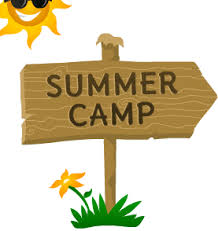 Lundi - MondayMardi - TuesdayMercredi - WednesdayJeudi - ThursdayVendredi - Friday7h – 8h30Service de garde - Babysitting Service de garde - BabysittingService de garde - BabysittingService de garde - BabysittingService de garde - Babysitting8h30 – 10hRules/RèglesÉchange de Cadeaux/Gift ExchangeCinéma Guzzo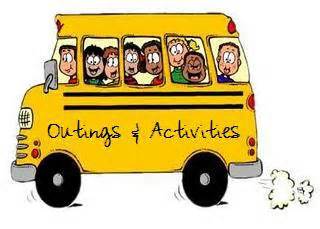 Équitation 1101Départ : 8h30Departure : 8h30 Compétition de Dance Robot /Robot Dance BattleGuerre de Peinture/ Paint War10h – 10h15Collation/ SnackCinéma GuzzoÉquitation 1101Départ : 8h30Departure : 8h30Collation/ SnackCollation/ Snack10h – 12hChef vs ChefCinéma GuzzoÉquitation 1101Départ : 8h30Departure : 8h30L’Attaque des Extraterrestres /Alien InvasionCourse des Couleurs /Colour Run12 h – 12h30Dîner/ LunchDîner/ LunchÉquitation 1101Départ : 8h30Departure : 8h30Dîner/ LunchDîner/ Lunch12h30-13h00Parc/ ParkParc/ ParkÉquitation 1101Départ : 8h30Departure : 8h30Parc/ ParkParc/ Park13h30 – 15h30Piscine/ PoolPiscine/ PoolÉquitation 1101Départ : 8h30Departure : 8h30Piscine/ PoolPiscine/ Pool15h30-15h45Collation/ SnackCollation/ SnackÉquitation 1101Départ : 8h30Departure : 8h30Collation/ SnackCollation/ Snack15h45– 16h30Plage!/Beach Day!Sombreros!Équitation 1101Départ : 8h30Departure : 8h30Combat de Poulet /Chicken FightAu-Revoir! /Farewell!16h30-18h00Service de Garde - BabysittingService de garde - BabysittingService de garde - BabysittingService de garde - BabysittingService de garde - Babysitting